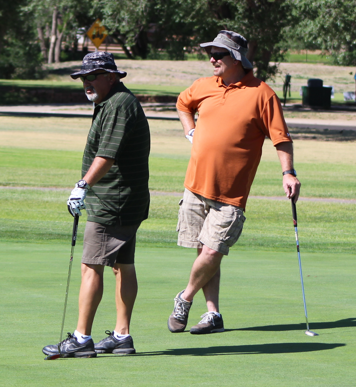 	Web Site: roancreekmcl.net                                                                                                             Mail: P.O. Box 1452                                   Points of contact:                                                          Amarillo, Tx 79105Robert Holcomb                                           Wilson HowardCell: 806-567-4546                                       Cell: 806-676-0729Email: holcombrlh6@gmail.com              Email: reta@sbcglobal.netgobble Sponsorship levelsSponsorship levelsPatriot Sponsor$2,000.00 and aboveDisplay of your corporate banner at the tournament, a letter of appreciation from the Marine Corps League, and a T-Box SignGold Star Sponsor$1,000.00Display of your corporate banner at the tournament, a letter of appreciation from the Marine Corps League, and a T-Box SignSilver Star Sponsor$500.00Receive a letter of appreciation from the Marine Corps League, and a T-Box SignBronze Star Sponsor$250.00A letter of appreciation from the Marine Corps League, and a T-Box SignMilitary Achievement Sponsor$150.00A letter of appreciation from the Marine Corps League, and a T-Box Sign